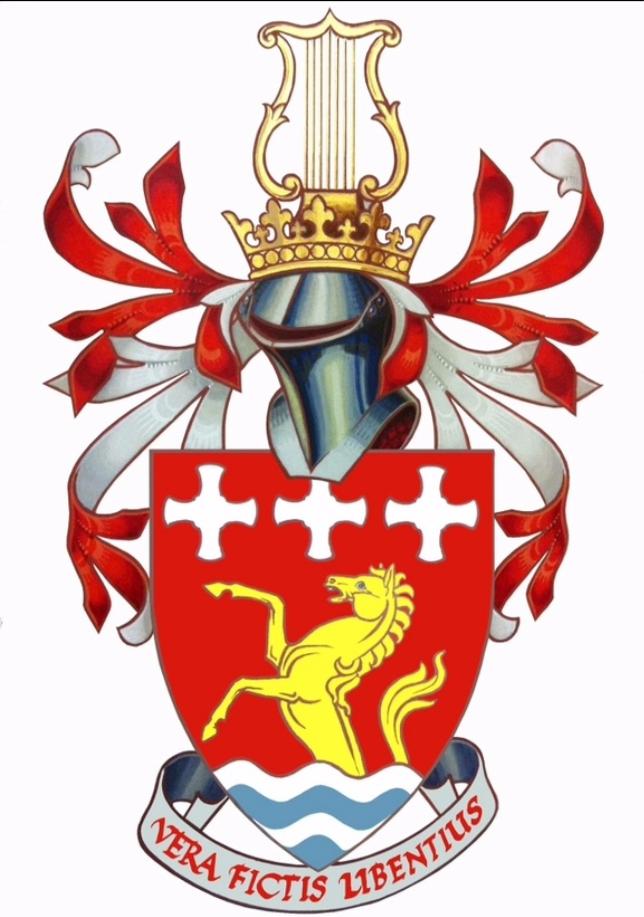 TREVELYAN COLLEGE JCR MINUTESJCR Executive Committee Meeting 20199th December 2019, 6:30PMCONTENTSContentsAbsentIndividual reportsSURe-freshers weekWinter Ball ReviewPresidentJCR Dinner reviewFormal prioritiesEvent Durham VolunteeringGaps in Provision – General and Practical for Exec Mentoring. Any Other BusinessAction Points are in red throughout the text and are listed at the end.ABSENT
Jarren Santos 		Welfare OfficerAlice Cooper 		Buttery ChairINDIVIDUAL REPORTSJacob: Some new position holders – we have Steven as Treasurer, Jack as Publicity, Delilah as Jarren and Holly as Buttery Chair. Kirsty: I’ve bought some things for the Upper JCR; I’m going to tidy it after this meeting. Cat: I’ve sent out a weekly email – I’m also in the middle of a meet the Tier 1s and 2s Instagram. Danielle: I’ve had formals, I’m still going on the Instagram! Please other people do it! Robyn: I’ve sold lots of tickets – I’m paying people now. Tom: I attended an Assembly; two motions were passed. Giorgio: All the usual stuff, I went to the alumni event. I went to the SCR Christmas formal. Sarah: Apparently people really liked the cocktails at Winter Ball. I’ve ordered lots of wine for Christmas formal. 	Danielle: Will there be mulled wine before? 	Sarah: There should be. Jess: Winter Ball happened. Penny: I had formal; I’ve organised a JCRComm meeting. Amy: I’m planning Lunar New Year – I want to collab with another college. I’m also going to make a post about transportation to airports. RE-FRESHERS WEEKGiorgio: We gave £1000 towards it from Trexit money, college are giving £1500 towards it. They’re offering support to us. There is a timetable, but I think we have to change it a little. We’re only doing 3 events as a JCR; college are doing the rest. WINTER BALL REVIEWRobyn: The ball was great – everyone had a great time. 	Penny: The freshers were really impressed with the ball. 	Robyn: Because the cobbles was busy – it made it really nice. 	Amy: The ticket thing was an issue. Danielle: Lots of people didn’t buy tickets and got the free stuff. It’s really difficult to check everyone’s wristbands. Sarah: Would it be possible to employ students to do this? Giorgio: We can only do external security – it’s a University policy. Penny: If we need more people to work events, we could suggest giving it to Tier 2s? Giorgio: It comes down to bias again. Amy: Could we pair them with a Tier 1? I can advertise it to the International Events Committee – just so that they can be extra hands, they seem really keen as well. *Exec discuss who gets free entry to balls**Exec discuss wristband checking and agree in favour of consistency*PRESIDENT
Giorgio: Apparently this happened in the MCR about 5 years ago. Jacob: There’s nothing about the standing orders about what we do with this. Giorgio: If it’s unfilled, I carry on. To avoid this, we would have to do another vote. If nobody runs, at that point we’ll be doing the SabbPres referendum – we’ll move it a year forward. This would have to end up being a motion. It’ll at least be democratic. Jacob: We could have a JCR meeting the second Sunday of term, proposing that motion and effectively say that if the incoming President wants to be a SabbPres then they can. It would just open it out to any third years. Giorgio: I think we should run it as a normal election first – we haven’t even voted in SabbPres yet. Jacob: It’s unlikely that we’ll get a different candidate – how many people haven’t signed for a house for next year yet? Danielle: It also gives any candidates more time to think about it more. Robyn: How would this work with the 2/3 rule? JCR DINNER REVIEWPenny: I think we need to define what the rules are more. People aren’t sure on it. 	Robyn: I had a couple of people wondering whether they could leave and come back. It was a success – I thought it was quite calm. 	Danielle: It’s us having the same consistency. FORMAL PRIORITIESDanielle: It’s about the fact that people can’t get into formal if they’re friends with different groups of people. The issue is with non-finalists with finalists. 	Jacob: I’m doing a fourth year and my group just applied as two groups. 	Danielle: The problem is that there are people who don’t get into formals because they can’t apply as two groups. At the moment, the system works – then, people who are on fourth years get into every formal for two years and it wouldn’t be fair. 	Jess: Could you put fourth years as non-finalists? 	Jacob: But the concept is that then you wouldn’t get into the big formals in your last year in Durham. 	Danielle: The formal priority does change – the problem is that a group of 5 wouldn’t have any priority. 	Jacob: Can we just change it to 60% majority? 	Tom: It’s not going to be fully fair – it’s worth trialling the 60% majority system. 	Jacob: What about having a set number of a certain priority – so that the top priority doesn’t fill out a whole formal? EVENT DURHAM VOLUNTEERINGRobyn: What was the volunteering people have got in touch with college – I’m suggesting that we send out a list of where people can volunteer and match them up with people who want to do stuff. 	Giorgio: It is a University policy and we need to do it ASAP. 	Kirsty: I was thinking about sending out an email about it. 	Amy: Maybe also set up a stall at next year’s freshers fair. 	Cat: I can put it in the weekly email. Just spam all the social media about it. GAPS IN PROVISIONGiorgio: Can you all name some gaps in provision so that the next exec can then know how to do it? *The exec discuss gaps in provision for Handover*   
ACTION POINTS